Základná škola s materskou školou Dávida Mészárosa  - Mészáros Dávid Alapiskola és Óvoda, Školský objekt 888, 925 32 Veľká Mača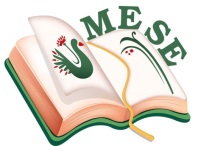 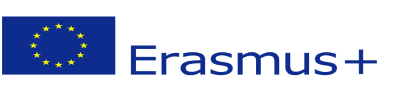 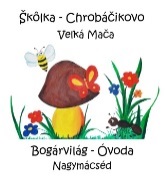 Názov projektu - a projekt címe: Mesével együtt segítsük az egészséget! Zmluva číslo – a szerződés száma: 2018 – 1- HU01 – KA229 – 047862_5                                          BESZÁMOLÓ – tevékenységi tervIV.Nemzetközi PartnertalálkozóTevékenység résztvevője: Mészáros Dávid Alapiskola és Óvoda -  „Bogárvilág Óvodája“Dátum: 2021.06.8.- 2021. 06.11.Résztvevők:Bréda SzilviaLancz MónikaRózsa AnnaZákladná škola s materskou školou Dávida Mészárosa  - Mészáros Dávid Alapiskola és Óvoda, BESZÁMOLÓA projekt célja:Új tapasztalatok szerzése, új ismeretek elsajátítása.MEGVALÓSÍTÁSA IV. projekt találkozó a COVID-19 járványhelyzet miatt nagyon nehezen valósult meg, mivel a határok lezárása miatt nem lehetett külföldre utazni. A partnertalálkozók egy részét online formában valósítottuk meg. Amint a körülmények megengedték és hosszú egyeztetések után a kopácsi projektpartnerünk kezdte megszervezni a találkozót Horvátországban.Félve, de nagy izgalommal vártuk az utazás napját. Meghívólevéllel, PCR-teszttel és nemzetközi oltásigazolvánnyal a zsebünkben vágtunk neki az útnak. Gond nélkül léptük a 2 országhatárt.A IV. partnertalálkozónak a Horvátországi Bellye-i Gerle Óvoda Kopácsi tagovodája adott otthont.Óvodánk pedagógusai  2021. június 8.-11. között, a III. Nemzetközi találkozóra és az időközben megszervezett online találkozókra, ill. képzésekre építve újabb találkozón vehettek részt.1.nap (június 8-án) délutáni órákban érkeztünk Kopácsra, ahol Ruzsicska Ilonka, a kopácsi óvoda vezetője kiosztotta az érkező csoportoknak a feladatokat.                   Feladat: Kopács falu kalandos felfedezése, információgyűjtés a faluban. Ezt a feladatot a szülők és a gyerekek bevonásával oldottuk meg sikeresen.                                         Az első napunk programja  ünnepélyes megnyitóval folytatódott. A vendégeket az új kopácsi óvodában a bellyei Gerle óvoda igazgatónője Ivana Bošnjaković prof. Asszony köszöntötte, majd az üdvözlést a partneróvodák tevékenységeinek beszámolói követték, amely során mindenki beszámolt az elmúlt időszakban történt eseményekről, élményekről.Az este a szálláshelyen folytatódott, ahol a vacsora mellett lehetőségünk nyílt a horvát népzenével megismerkednünk.Základná škola s materskou školou Dávida Mészárosa  - Mészáros Dávid Alapiskola és Óvoda, .2.nap (június 9-én) „Hej halászok, halászok mit fogott a hálótok?“- csónakázással kezdődött a második napunk. Elcsónakáztunk a Kopácsi tóhoz a „Kopácsi mese“ nyomán, melyet összekötöttünk a természet kincseinek gyűjtésével. Az összegyűjtött kincsekből a kopácsi kézműves apuka segítségével népi játékokat készítettünk.Ebéd után Csúzára utaztunk. Csúzán az öreg malomban kialakított asztalos kerámia műhelyben lehetőségünk nyílt megismerkedni a hagyományos baranyai kerámiával és kipróbálhattuk a fazekas korongot is. A százéves malomban egy kellemesen eltöltött délutánt töltöttünk a partnereinkkel és sikerült létrehozni valami sajátos alkotást, melyet a fazekasmester kiéget a kemencéjében és a horváth partnerünk, Ilonka, a következő találkozóra magával hoz.A sok élményt a vacsora közben a Pinkert pincészetben beszéltük meg, ahol minőségi időt töltöttünk el partnereinkkel.  3.nap (június 10-én) esős időre ébredtünk, ami nem szegte a kedvünket, hogy paraboly (mobiltelefonra letöltött játékos aplikációs rendszer ) segítségével ismerjük meg Eszék város magyar vonatkozású emlékhelyeit.Ebéd után játékos csapatépítés következett Molnár Zsuzsával és Molnár Mónikával. Mit mesélnek a kopácsi kövek? – tábortűz mellett az öreg halászok meséjét hallgattuk, miközben megkóstolhattuk a hagyományos kopácsi ételeket, a halpaprikást és a csiptetős pontyot.4. Nap (június 11-én )közös munkareggelivel és projektmegbeszéléssel zárult a partnertalálkozó és partnereinket nagy szeretettel hívtuk az V. projekttalálkozóra, melyet a mi óvodánk szervez. Elköszöntünk partnereinktől és elindultunk haza Szlovákiába.Reflexió:A IV. partnertalálkozó sikeresen zajlott, újabb tapasztalatokkal és élményekkel gazdagodtunk és várakozással telve várjuk a V. Nemzetközi Partnertalálkozót, melynek helyszínét, programját a mi óvodánk biztosítja.Nagymácséd, 2021.06. 12.                                                                         Bréda Szilvia                                                                                                              Projekt koordinátor                                                                                                            .................................